March 3, 2020 — Meeting Minutes *DRAFT*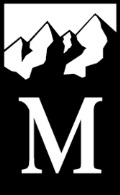 Foothills Branch Council Meeting – March 3, 20206:30 PM, in-person meeting, Issaquah Town Hall Eagle Room, 130 E Sunset Way, Issaquah, WA 98027Those in Attendance Present:  Bill Borom (Scramble Chair), Alan Davey (Navigation co-Chair), Kit Eiber (BC Ski Chair). Danielle Graham (Nordic Ski Chair), Lori Heath (Branch Secretary), Steve LeBrun (Events Chair), Travis Prescott (Snowshoe Chair), Paul Thomsen (First Aid Chair), Peter Tran (Climbing Chair), Shyam Vijayaraghavan (Branch Treasurer), James Henderson (prior Branch Vice Chair)Issues and DecisionsMeeting called to order by James Henderson at 6:30January meeting minutes approved March meeting agenda - approvedTopic on coronavirus addedOngoing Business 2020 mid-flight Branch Financials – ShyamShyam presented spreadsheet with detailed budget information (posted in Basecamp)May be about $11K short on budget, Revenue ~$10k lower than expected, mainly due to low course registration Danielle suggested Branch policy on late course cancellation refunds because we lose a lot of money there.Other suggestions includedcourse pricing conversation across Branch chairs about uniform pricingstaff review of course pricing before it’s published2021 Budget Preparations - ShyamShyam presented sample committee expense budget folderCommittee Chairs need to submit budgets by JuneEach committee should create a spreadsheet under Foothills Financials on Base Camp that committee chairs should update monthly or quarterly at the leastProgram Center Update - JamesYMCA not interested in partnering on Mountain Creek Christian fellowship property, SMR still interested but worried about lease rateBill raised concerned about lack of bus transportation thereKing County Search and Rescue interested in old quarry in Preston$4-5M to purchase and refinish property, will take 2 yearsOffered to let us use it but not share leaseCommittee and officer updatesTrail Running (Lori):  Intro to Front Country Trail running course set to start in April, Trail Running Conditioning series starts in May, and Backcountry trail running course starts in June.  Planning ongoing for the Adventure Wellness Weekend at Meany Lodge in June.Scrambling (Bill): on track to start class in mid-March, looking good in terms of instructorsBackcountry skiing (Kit): backcountry enrollment low, enrollment full for glacier travel.  AAIRE I course successfully completed.  Wednesday night lessons with Snoqualmie complete.  Three new leaders passed AAIRE PRO I.Navigation (Alan):  navigation class enrollment low (47 out of 60, then 10 cancellations).  New field trip planned for 2020 class.  Working with other committees to find best time to schedule navigation.  Will post fall class in next few weeks.  Will share field trip area with Tacoma BranchHiking and Backpacking (Steve):  B3 still has several openings.  GoHike course full and number of participants was increased from 40 to 60, but there’s still a waitlist.  Events (Steve):  Had most successful showing of BackCountry Film Festival ever.   Working on speaking event with Lee Wang, who’s reached the highest summits on each of the 7 continents as well as the North and South Poles.  Working on Mountain Film Festival in September, which will offer a self-administer option. In talks with Bellevue about outdoor film festival.   Snowshoe (Travis):  Intermediate and basic courses done, slightly under enrollment estimates.  Winter camping ongoing.  Basic snowshoe course projects 80-90% graduation rate.  Working with Mountaineers on e-learning for Avalanche AwarenessNordic Skiing (Danielle):  shortage of Nordic ski classes across mountaineers.  Received several requests for Foothills to offer Nordic skiing class, but would need a PSIA-certified instructor.  Hope to partner with Summit at Snoqualmie for a course.  Safety (Paul): no news on safety front.  Third First Aid course scheduled.  First class full, with waiting list, October class about 2/3 full. Climbing (Peter):  will hold a 2021 climbing class, looking for a space. Still exploring intermediate program.  Climbing summit weekend of March 6.  New BusinessBranch Leadership Succession Planning – JamesNeed to find a new chair-elect.  Need members for succession committee to pick out chair-elect and other open officer positions (Rep to Board, At large members).  Need nominations by June.  Maybe place notice in next newsletter.  Begin to look at succession within each committeeTravis asked if we can find someone with actual recruiting experience to be on succession committee.  Storage SpaceGear currently stored in different homes. But not enough room at home for climbing gearIs there potential to collaborate with Mountain-to-Sound Greenway?Peter to get quotes from various storage locations CoronovirusIs there any guidance we should give leaders? How proscriptive should we be? Any guidance on car pooling?Peter suggested we model expeditionary behaviourAnnouncements and RecognitionAnnouncements:Next council meeting on April 1RecognitionRecognition to James for leading meetingSummary: Action Items and RequestsShyam to let committee chairs know when budgets are dueShyam to put together checklist to help committee chairs develop budgetsNeed to clarify at-large positions, how many are open, how long are they heldDanielle to talk to Cheryl about working with Mountaineers staff on COVID-19 guidelines